Instructions for submission of abstracts to NWW 2022Author A1, Author B2, and Author C3 (Calibri, 11 pt, centered, presenting author underlined)Affiliations in Calibri, 11 pt, italics, centeredContact: Email addressAbstracts for the Nanowire Week 2022 have to be formatted according to this template. Abstracts have to be submitted in pdf format   NWW_AuthorB.pdfvia the workshop website by December 15th, 2021:https://nanowireweek2022.neel.cnrs.fr/ The main text should be written in Calibri, 11 pt, justified, single line spacing. Leave 3 pt spacing after paragraphs. The title should be formatted in Calibri light, 14 pt, bold, centered. In the title, capitalize only the first word and proper nouns. Leave 12 pt spacing after the title, 6 pt after the author list, and 12 pt after the email address of the corresponding author. The page format is A4, margins should be 2.5 cm except for the bottom one with 2 cm. References should be referred to with numbers in square brackets and formatted as in the example [1]. Leave 12 pt spacing between the main text and the references and 3 pt between references.The abstract (with references, if needed) should not be longer than one page and may include one figure with caption (also in Calibri, 11 pt).Abstracts should be limited to 2Mo.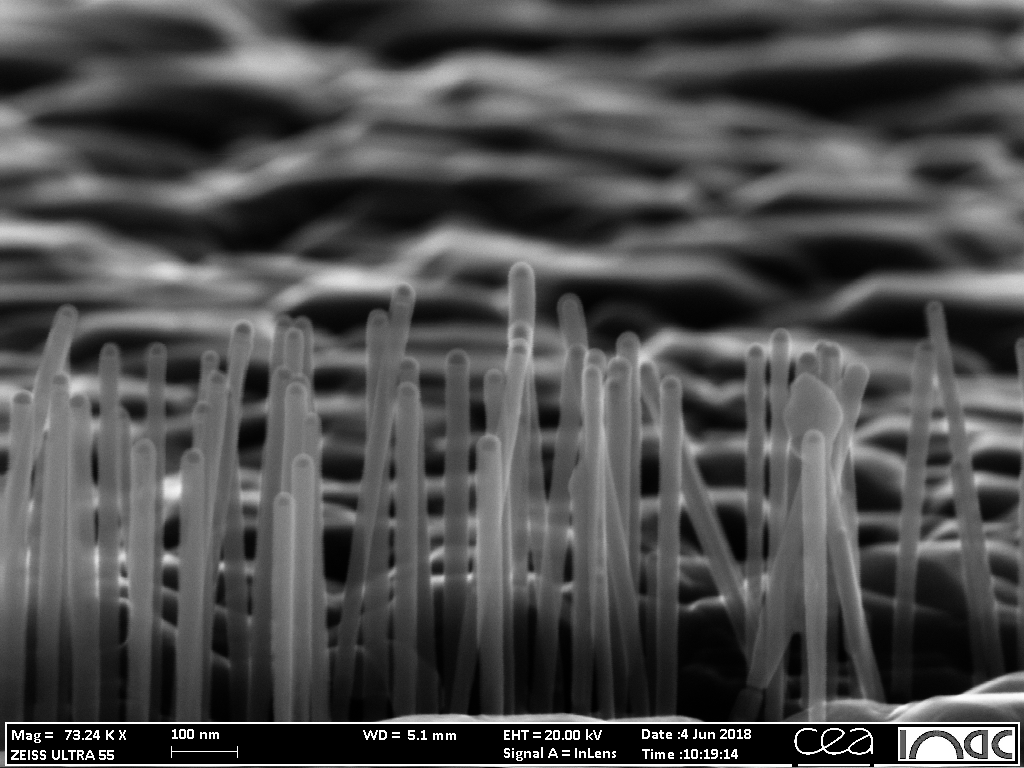 Figure 1 SEM image of a forest of VLS nanowires posing for the picture. (11 point)[1] F. Author, S. Author, and L. Author, Fictitious J. 20, 4317 (2020) (10 point).[2] O. Author, J. Fantastic Research 77, 666 (1948). (10 point)